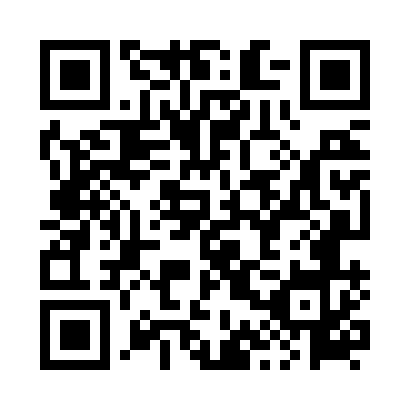 Prayer times for Warzymowo, PolandMon 1 Apr 2024 - Tue 30 Apr 2024High Latitude Method: Angle Based RulePrayer Calculation Method: Muslim World LeagueAsar Calculation Method: HanafiPrayer times provided by https://www.salahtimes.comDateDayFajrSunriseDhuhrAsrMaghribIsha1Mon4:186:2012:505:177:219:162Tue4:156:1812:505:187:239:183Wed4:126:1512:505:197:259:204Thu4:096:1312:495:217:279:235Fri4:066:1112:495:227:289:256Sat4:036:0912:495:237:309:287Sun4:006:0612:495:247:329:308Mon3:576:0412:485:267:349:329Tue3:546:0212:485:277:359:3510Wed3:515:5912:485:287:379:3711Thu3:485:5712:475:297:399:4012Fri3:455:5512:475:317:419:4313Sat3:415:5312:475:327:429:4514Sun3:385:5012:475:337:449:4815Mon3:355:4812:465:347:469:5016Tue3:325:4612:465:357:489:5317Wed3:285:4412:465:367:499:5618Thu3:255:4212:465:387:519:5919Fri3:215:3912:465:397:5310:0120Sat3:185:3712:455:407:5410:0421Sun3:155:3512:455:417:5610:0722Mon3:115:3312:455:427:5810:1023Tue3:085:3112:455:438:0010:1324Wed3:045:2912:455:448:0110:1625Thu3:005:2712:445:458:0310:1926Fri2:575:2512:445:468:0510:2227Sat2:535:2312:445:488:0710:2528Sun2:495:2112:445:498:0810:2929Mon2:455:1912:445:508:1010:3230Tue2:415:1712:445:518:1210:35